Animals1 Write the name of the young farm animal in the picture next to the name of its parent. cat – __________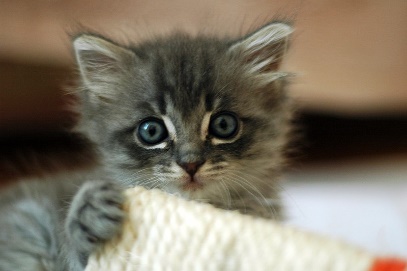  dog – __________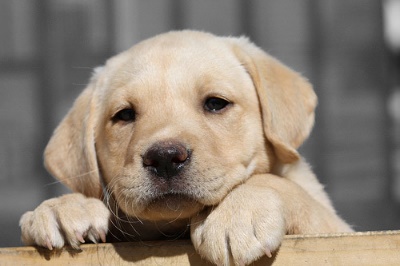  duck – __________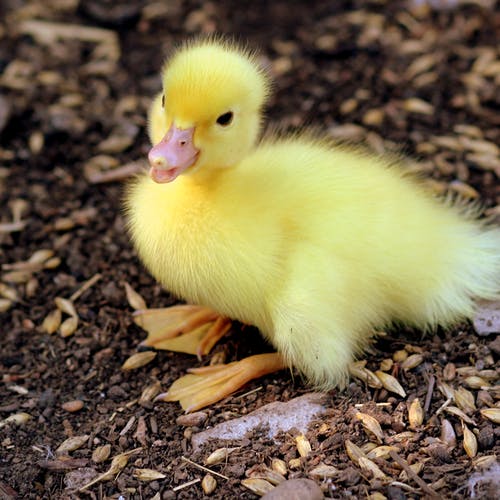  pig – __________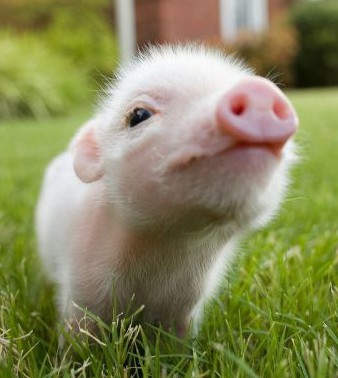  cow – __________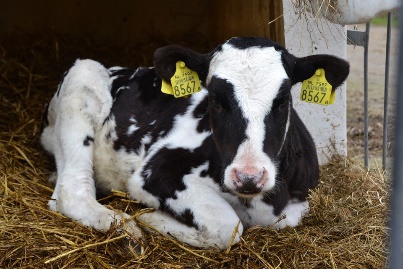  horse – __________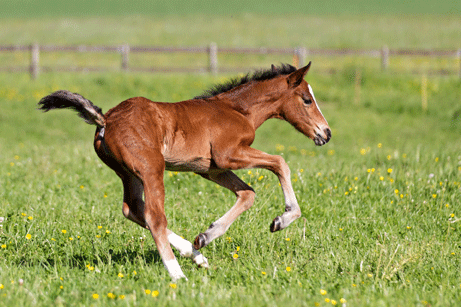  sheep – __________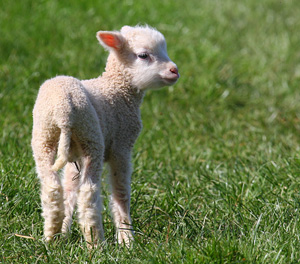  goat – __________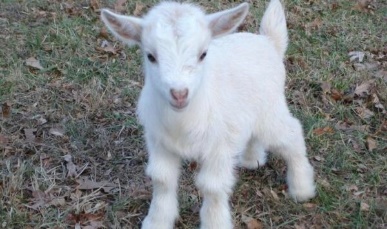 2 Fill in the name of the wild animal in the picture.f_x 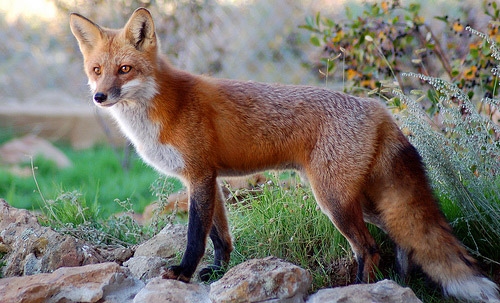 _q_i_r_l 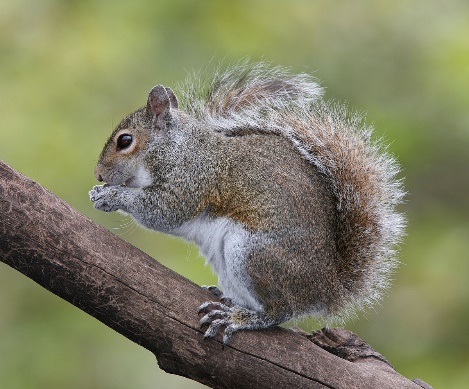 f_o_ 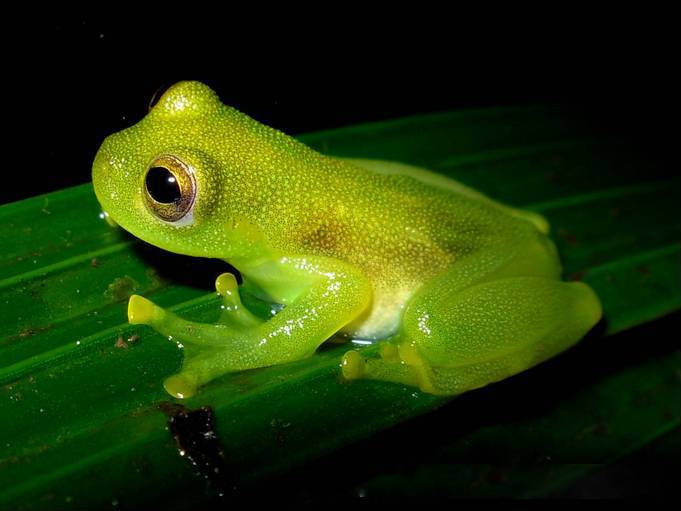 _a_l_ 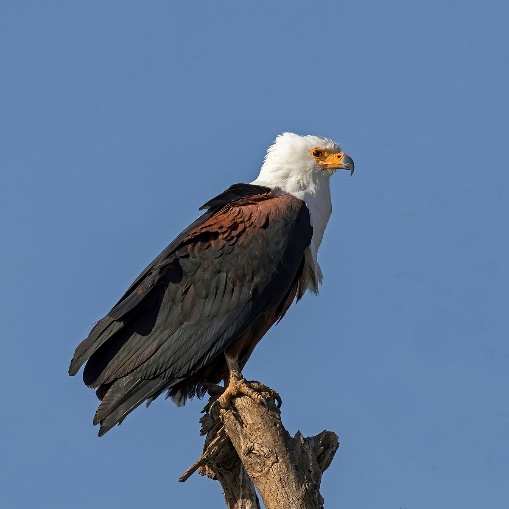 s_a_k 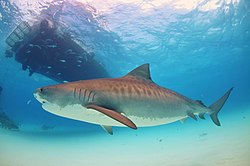 _o_f 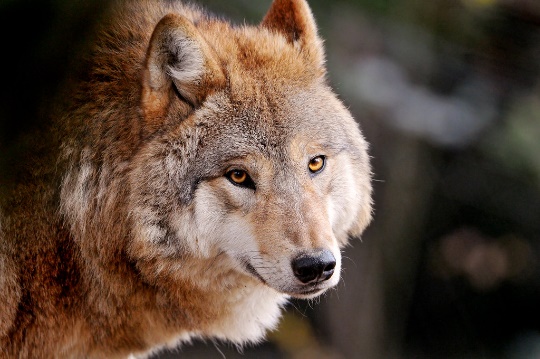 i_s_c_ 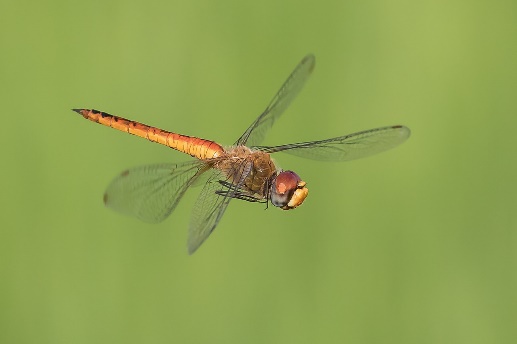 _r_c_d_l_ 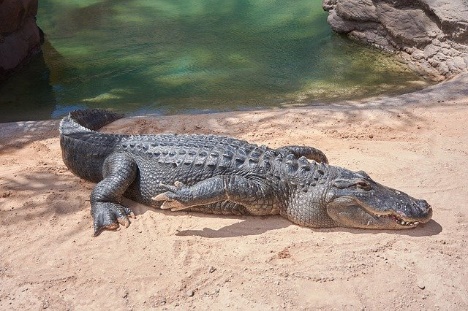 m_n_e_ 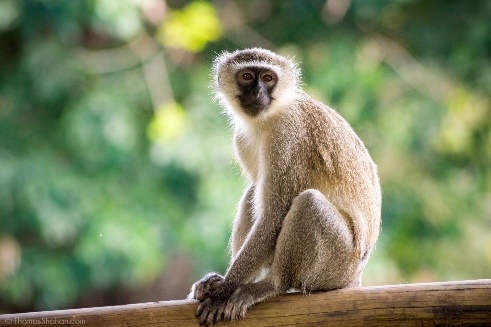 _a_ 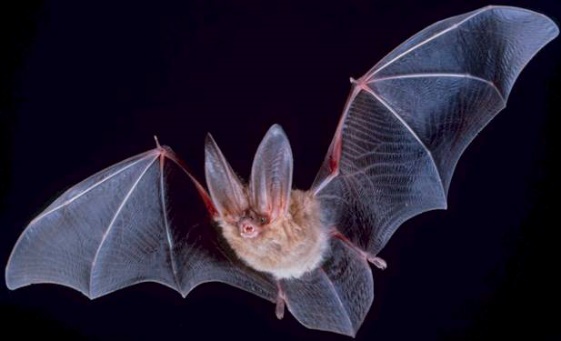 _i_e_ 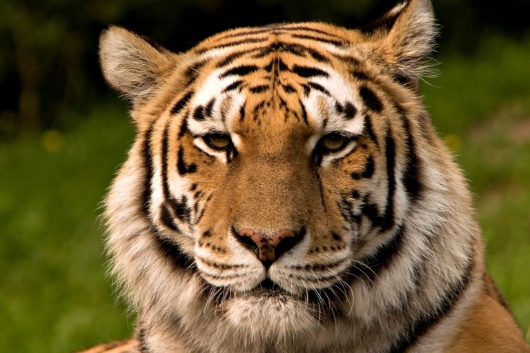 